St. Malachy’s Course Selection Package 2020-2021Student Name: _______________________________Note: Students entering Grade 10 in September 2020 will require 18 credits to complete NB High School Graduation requirements. (Students will require 2 math credits) Graduation Requirements (Students Graduating in 2021 & 2022)There are 7 compulsory credits.3 credits must be in English: English grade 11 (2 credits)English grade 12 (1 credit) 1 credit must be in Math. Students can choose from:Foundations of Mathematics 110 Financial and Workplace Mathematics 1101 credit must be Mod History 111 credit must be in Science. Students can choose from:Physics Biology Chemistry Enviro Science 120Robotics 120Intro to Electronics 110Physical Geography 110Human Physiology 1101 credit must be from the Fine Arts/Life Role Development Cluster.  Students can choose from:Visual Arts 110Fine Arts 110Ind Family Dynamics 120 (FI option)Music 111/112Co-op Ed 120Dramatic Arts 110/ 120 P.E Leadership120 Graphic Arts and Design 110 Entrepreneurship 110Culinary Tech 110Wellness and Phys. Ed 110Outdoor Education 110 Intro to Applied Tech 110 &              Skilled Trades10 Additional credits.Graduation requirements for a student identified as being exceptional (as defined by the Education Act) may vary as documented in his/her Personal Learning Plan (PLP). Adjusted and/or Individualization must be indicated on the transcript. No such indication will appear on the diploma.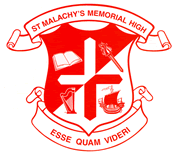 The Advanced Placement Program“Passion, Energy and Quality Thinking” St. Malachy’s Memorial High SchoolAn AP Capstone Diploma SchoolWhat is AP?Advanced Placement is two things:a program of advanced studies intended to allow high school students to work at a university entrance level.an international program offering standardized exams that allow students, if successful on the exam, to obtain university credits.The Advantages of AP include:the opportunity to participate in a challenging program of studies.placement with highly motivated students with common interests, both in terms of the subject and in their desire for excellence.the opportunity to write an exam that could provide a university credit, advanced standing and considerable tuition savings.We offer AP programs in:Art, Biology, Chemistry, Comparative Politics, English Language,English Literature, French, Mathematics, European History, PhysicsAP English ProgramGrade 10 English 10 (full year)Grade 11 English 111AP Seminar 120 Grade 12	 English 121AP English 120AP French Program	Grade 9 FI Language Arts 9	 Grade 10 FI Language Arts 10Grade 11 FI Language Arts 110Grade 12 FI Language Arts 120  AP French 120AP Capstone CertificateGrade 11 AP SeminarGrade 12 AP ResearchAP History Program	 Grade 10 Social Studies 10/FI Social Studies 10	 Grade 11 Modern History 111/FI Modern History 111Grade 12	AP Euro History 120 & AP Comp. PoliticsAP Math Program	             Grade 10 Numbers Relations Functions 10 	Foundations of Math 110 Grade 11 Pre-Calculus 110Pre-Calculus 120A/BGrade 12 Calculus 120
AP Calculus 120AP Art Program Grade 9  Visual Art 9Grade 10 Visual Art 10Grade 11 Visual Art 110   Grade 12 Visual Art 120AP Studio Art 120            AP Biology ProgramGrade 10 Chemistry 111Grade 11 Chemistry 121 Biology 111Grade 12 Biology 121     AP Biology 120    AP Chemistry ProgramGrade 10 Chemistry 111 Grade 11 Chemistry 121 AP Chemistry 120 AP Physics Program    Grade 11 Physics 111                 Grade 12 Physics 121AP Physics 120Please note: The AP track begins in Grade 10.AP exams are written in grades 11/12 in the month of May. 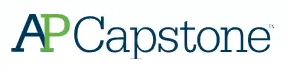 AP Capstone Diploma ProgramSt. Malachy’s Memorial High School is among the few Canadian high schools, and the first school in Atlantic Canada, to offer the new AP Capstone Diploma Program.What is AP Capstone?AP Capstone is an innovative diploma program that provides students with an opportunity to engage in rigorous scholarly practice of the core academic skills necessary for successful university completion.AP Capstone is built on the foundation of two courses - AP Seminar and AP Research- and is designed to complement and enhance the in-depth, discipline-specific study provided through AP courses.AP Capstone cultivates curious, independent, and collaborative scholars and prepares them to make logical, evidence-based decisions.The Advantages of AP Capstone include:Fosters the critical and creative thinking, argumentation, and research skills that are at the core of university readiness and essential for lifelong learning.Provides a setting to build on the knowledge and rigorous course work of AP in an interdisciplinary format.Offers students a unique opportunity to distinguish themselves to colleges and universities.Option 1:  AP Capstone Diploma4 AP Subject Courses* (Grade 11 & 12)AP Seminar* (Grade 11)AP Research* (Grade 12)AP Seminar - Course DescriptionStudents will examine materials such as news stories, research studies, and literary works to craft arguments to support a point of view and communicate them effectively through the use of various media.  Students will consider an issue from multiple perspectives, evaluate the strength of an argument, and make logical, fact-based decisions.  Students will be assessed through a combination of individual and team projects and presentations as well as through a written exam.Option 2: AP Capstone CertificateAP Seminar* (Grade 11)AP Research* (Grade 12)AP Research - Course DescriptionStudents will work with a mentor in order to explore an academic topic, problem, or issue that interests them and design, plan, and conduct a year-long research-based investigation to address it.  The course culminates in an academic thesis paper of approximately 5,000 words and a presentation, performance, or exhibition with an oral defense; where you answer 3-4 questions from a panel of trained evaluators.*Students must attain an AP grade of 3 or higher to be eligible for the diploma/certificate.French Immersion Students are required to complete 25% of their credit courses in French. This translates to a minimum of 5 credit courses. FI Language Arts 110FI Language Art 120FI Relations Fam 120FI Techniques de Communication 120FI Hist Mod 111FI Fds de Math 110FI Pre-Calc 110FI/FSL World Issues 120FI Bio 112 Focus in Information Technology Certification (Core Courses + Area of Concentration)Information Technology 120Business Organization and Management 120And a course for each area of concentration (below)EntrepreneurshipComputer Science 110Cybersecurity & Tech Support 110Digital Productions 120 Full Course Listing for ReferenceStudents are expected to choose 10 courses each year with two alternate courses in case their first choice is not available. Note: English 10 and 11 courses are full year courses and make up two of your ten choices.** Students will be responsible for the input of their course selection in PowerSchool**  Parent/ Guardian Signature: _________________________________Date: ___________________________MyBlueprintMyBlueprintBefore you begin…Course Selection is a process involving a balance between career planning and your areas of passion and interest.  Consider checking out a career and life-planning tool to which all students in the province of New Brunswick have access - MyBlueprint!Course Selection is a process involving a balance between career planning and your areas of passion and interest.  Consider checking out a career and life-planning tool to which all students in the province of New Brunswick have access - MyBlueprint!Course Selection is a process involving a balance between career planning and your areas of passion and interest.  Consider checking out a career and life-planning tool to which all students in the province of New Brunswick have access - MyBlueprint!Logging InVisit myBlueprint.ca/anglophonesouthClick ‘Sign Up’Select Your SchoolCreate AccountVisit myBlueprint.ca/anglophonesouthClick ‘Sign Up’Select Your SchoolCreate AccountCourse of Studies Grade 10* Beginning Sept 2020 Numbers Relations and Functions will be come a credit course. Course of Studies Grade 10* Beginning Sept 2020 Numbers Relations and Functions will be come a credit course. Course of Studies Grade 10* Beginning Sept 2020 Numbers Relations and Functions will be come a credit course. EnglishFrench Immersion (F.I.)Full Year Required CourseEnglish 10 OREnglish 10 (AP Enrichment)English 10OREnglish 10 (AP Enrichment)Semester Required CoursesGeometry, Measurement and Finance 10 Numbers, Relations and Functions 10OR AP Enrichment-Numbers, Relations and Functions 10AND Foundations of Math 110Social Studies 10French 10Broad Based Technology 10F.I. Geometry, Measurement and Finance 10 F.I. Numbers, Relations and Functions 10OR AP Enrichment-F.I. Numbers, Relations and Functions 10AND F.I. Foundations of Math 110F.I. Social Studies 10F.I. Language Arts 10Broad Based Technology 10 ElectivesGrade 10 students may select up to 3 semester elective courses. Enrolment in credit courses is at the discretion of the school based on student grades and attendance.  Students should select from the options listed below:Grade 10 students may select up to 3 semester elective courses. Enrolment in credit courses is at the discretion of the school based on student grades and attendance.  Students should select from the options listed below:Semester Elective CoursesMusic 10Visual Art 10Physical Education and Health 10Ind. Family Dynamics 120 (F.I. Option available)Music 10Visual Art 10Physical Education and Health 10Ind. Family Dynamics 120 (F.I. Option available)Semester Credit CoursesApplied Technology 110 AND Mill & Cabinet 120 (2 Credits)Biology 11 (1 credit)Chemistry 11 (1 credit)Additional options may be available based on course selection.Applied Technology 110 AND Mill & Cabinet 120 (2 Credits)Biology 11 (1 credit)Chemistry 11 (1 credit)Additional options may be available based on course selection.Potential High School Math PathwaysPotential High School Math PathwaysPotential High School Math PathwaysPotential High School Math PathwaysPotential High School Math PathwaysFinance & Workplace Math PathwayFoundations of Math PathwayPre-Calculus PathwayAdvanced Placement PathwayGrade 10Geometry Measures & Finance 10Geometry Measures & Finance 10Geometry Measures & Finance 10Geometry Measures & Finance 10 and Numbers, Relations & Functions 10 (1st Sem)Foundations of Math 110 (2nd Sem)Grade 10Numbers, Relations & Functions 10Numbers, Relations & Functions 10Geometry Measures & Finance 10 and Numbers, Relations & Functions 10 (1st Sem)Foundations of Math 110 (2nd Sem)Grade 11Finance & Workplace Math 110Foundations of Math 110Foundations of Math 110Pre-Calculus 110Pre-Calculus 110 (Sem 1) Pre-Calculus 120A (Sem 2)Pre-Calculus 120B (Sem 2) Grade 12Finance & Workplace Math 120 Foundations of Math 120Pre-Calculus 120APre-Calculus 120BCalculus 120 (Optional)Calculus 120AP Calculus 120Please note:  Students should consult with Guidance about which pathway is appropriate for them and their intended educational pathway.  Please note:  Students should consult with Guidance about which pathway is appropriate for them and their intended educational pathway.  Please note:  Students should consult with Guidance about which pathway is appropriate for them and their intended educational pathway.  Please note:  Students should consult with Guidance about which pathway is appropriate for them and their intended educational pathway.  Please note:  Students should consult with Guidance about which pathway is appropriate for them and their intended educational pathway.  Geometry Measurement and Finance 10Number Relations and Functions 10Financial & Workplace Mathematics 110Financial & Workplace Mathematics 120FI Foundations of Mathematics 110FI Pre-Calculus 110Foundations of Mathematics 110Pre-Calculus 110*Pre- Calculus A 120*Pre-Calculus B 120*Foundations of Mathematics 120Calculus 120AP Calculus 120 AP SeminarEnglish 111 English 112 English 113 English 121English 122English 123AP English Language ArtsJournalism 120Media Studies 120Canadian Literature 120Reading Tutor 120Writing 110AP Research (Grade 12 Only)Biology 111Biology 112Biology 121Biology 122AP Biology 120Chemistry 111Chemistry 112Chemistry 121Chemistry 122AP Chemistry 120Human Physiology 110Intro to Environmental Science 120 Physical Geography 110Physics 111Physics 112Physics 121Physics 122AP Physics 120Psychology 120Modern History 111Modern History 112Modern History 113FI Mod History 111AP Comparative PoliticsAP European History 120Canadian Geography 120Canadian History 121Canadian History 122Political Science 120Law 120Sociology 120World Issues 120Business Org and Management 120 Information Technology 120 Computer Science 110  Computer Science 120Digital Productions 120  Cybersecurity & Tech Support 110  Cyber Security 120 Framing & Sheathing 110Metals Processing 110Metals Fabrication (Welding) 110 Robotics & Auto Tech 120Economics 120Hosp & Tourism 110Intro to Accounting 120Intro to Appl Tech 110 &Mill and Cabinet 120 (2 Cr)Intro to Appl Tech 110 &Mill and Cabinet 120 (2 Cr)Intro to Electronics 110Culinary Technology 110 &120Entrepreneurship 110    Individual and Family Dynamics 120Fine Arts 110 *online learningGraph Art & Design 110Music 111Music 112Music 122Dramatic Arts 110Dramatic Arts 120Visual Art 110Visual Art 120AP Studio ArtWellness in Physical Education 110Co-Op 120 (2 Credits)Co-Op 120 (3 Credits) IDEA CENTRE– Connexion Works Program with Mr. Van BeekIDEA CENTRE– Connexion Works Program with Mr. Van BeekOutdoor Education 110Physical Education (Leadership) 120Nutr Health Living 120FI Biology 112FI Language Arts 110FI Language Arts 120FI Techniques de Communications 120FI Relations Fam 120FI World Issues 120 AP French Language 120Post Intensive French 110 (PIF)Post Intensive French 120 (PIF)Spanish 110 *online learningSpanish 120 * online learningGrade 10Grade 11Grade 121English ___English ___English ___2English ___English ___3GMF 104NRF 105Social Studies 106French 10(PIF or FILA)7BBT 108910ALTALT